4.0慧影云取票机安装部署手册取票软件安装流程客户端下载：http://cms.oristartech.cn:8088/client/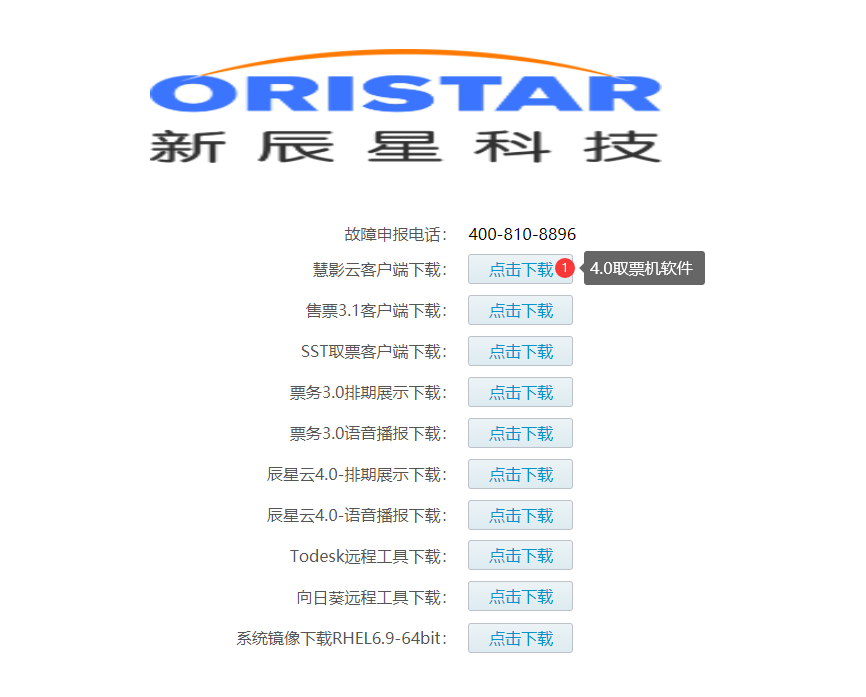 默认安装完成后，客户端配置：服务器地址：dadifetch.oristarcloud.com门店许可证：（票务>影院信息>许可证信息）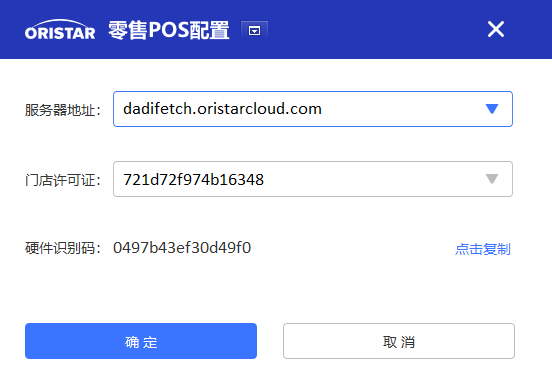 登陆后台，创建取票角色及用户登录说明：影院首次使用，需创建权限为“pos-取票”的账号，作为取票机登录账号；新建角色：取票机（自定义名称）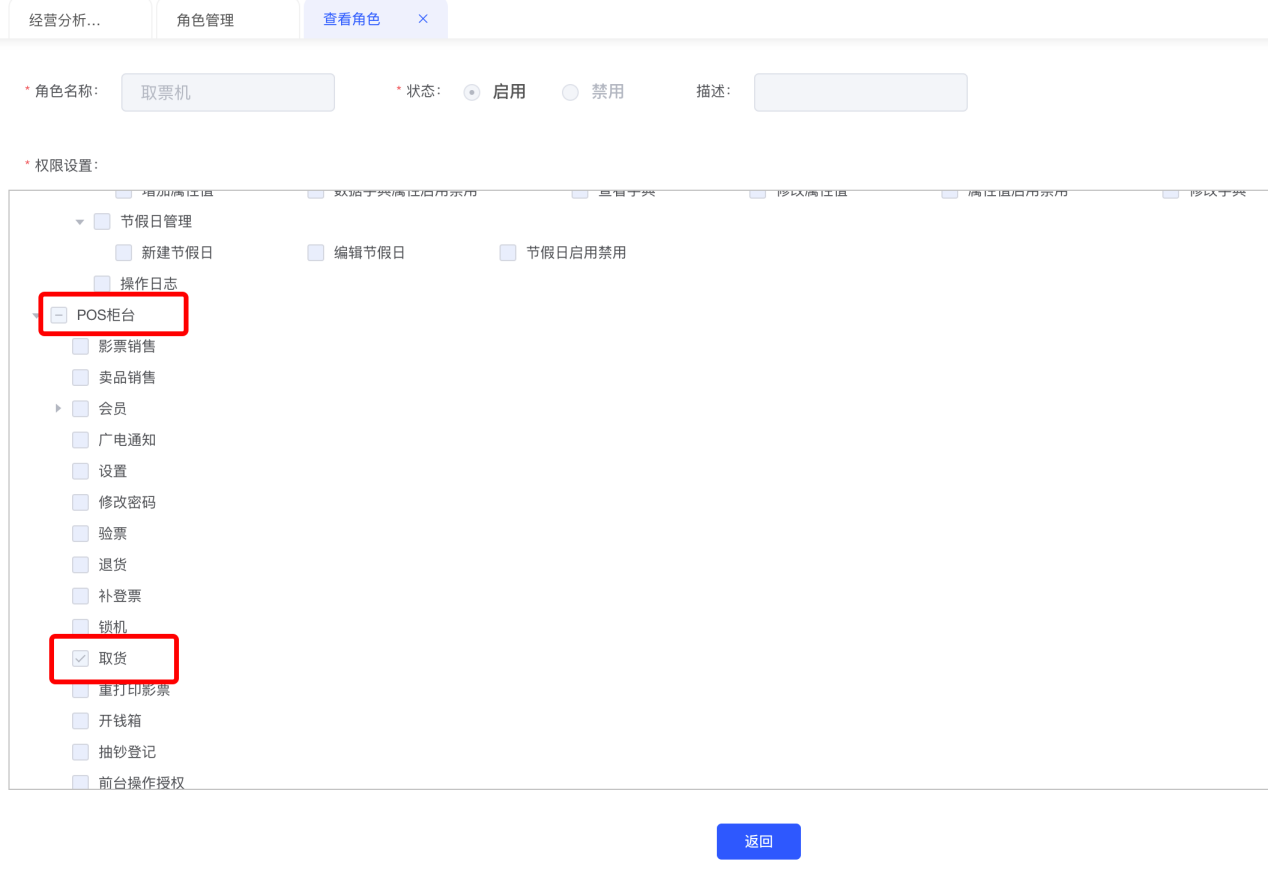 创建账号，所属角色=取票机，所属组织=取票影院；登陆取票机测试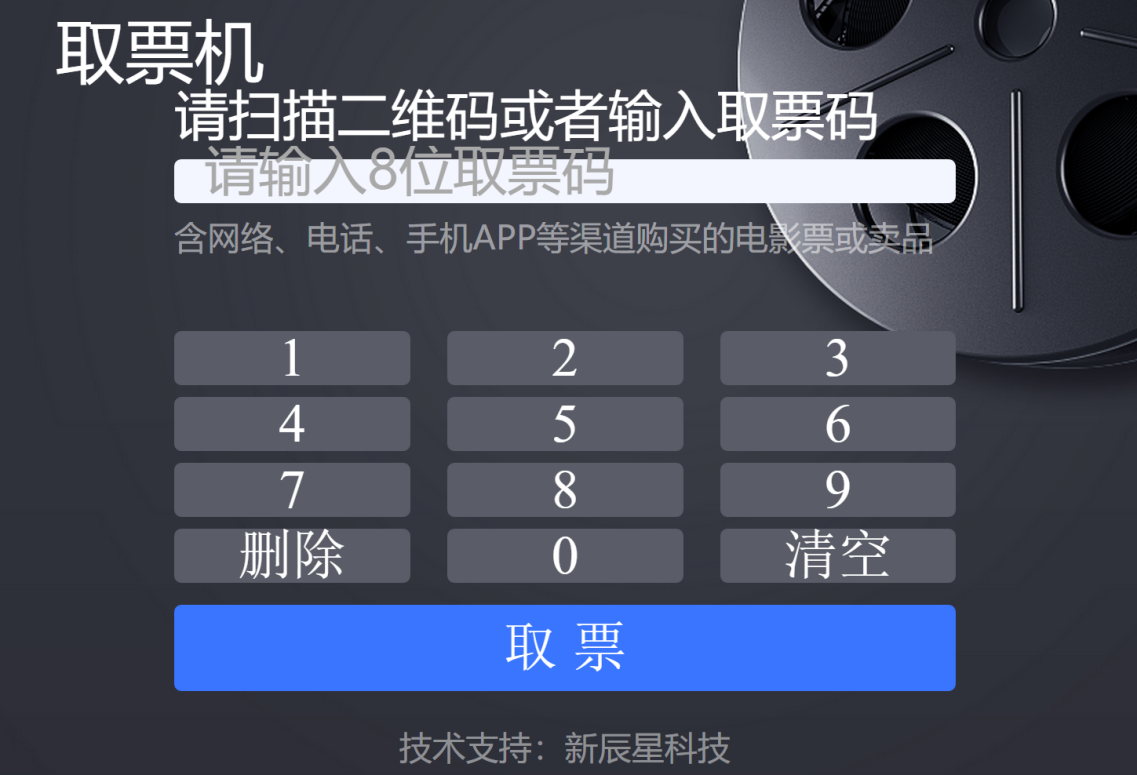 